Уважаемые коллеги!Кафедра филологического и социально-гуманитарного образования ГАОУ ДПО «Ленинградский областной институт развития образования» приглашает учителей русского языка и литературы, входящих в муниципальные предметные комиссии по проверке ВПР подключиться к вебинарам по согласованию подходов к оцениванию ВПР перед проверкой работ обучающихся.Даты и время и проведения вебинаров: Вебинар по согласованию подходов к оцениванию ВПР перед проверкой работ обучающихся. Русский язык. 6 класс6 марта в 15:00 (UTC+3)Присоединиться по ссылке:https://vk.com/call/join/XGfOu6ZdiFlAEH2Udt62t5nfszVk9Lad-MBcnYaQiMAВебинар по согласованию подходов к оцениванию ВПР перед проверкой работ обучающихся. Русский язык. 7 класс12 марта в 15:00 (UTC+3)Присоединиться по ссылке:https://vk.com/call/join/xjWTjyX6KpNd4n3bspvpXBGiaNPaSs1GoVRCY5uBpXMВебинар по согласованию подходов к оцениванию ВПР перед проверкой работ обучающихся. Русский язык. 8 класс
13 марта в 15:00 (UTC+3)
Присоединиться по ссылке:
https://vk.com/call/join/6srbYdk20mSltXEBxVFtJAAfxV9lZVHgDnUSSyeCfBk
Исполнитель: С.В. Петухов                             +79046355797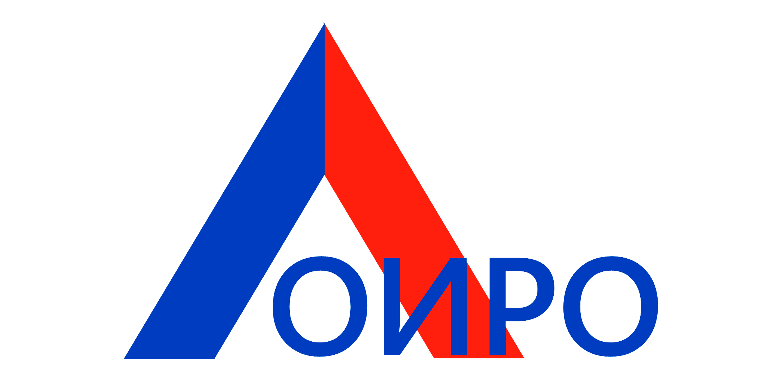 КОМИТЕТ ОБЩЕГО И ПРОФЕССИОНАЛЬНОГО ОБРАЗОВАНИЯ ЛЕНИНГРАДСКОЙ ОБЛАСТИГосударственное автономное образовательное учреждение
дополнительного профессионального образования«ЛЕНИНГРАДСКИЙ ОБЛАСТНОЙ ИНСТИТУТ
РАЗВИТИЯ ОБРАЗОВАНИЯ»(ГАОУ ДПО «ЛОИРО»)197136, Санкт-Петербург, Чкаловский пр., д.25-а литер АТелефон: (812) 372 -50-39, факс: (812) 372-53-92, http://loiro.ru, e-mail: office@loiro.ruОКПО 46241861, ОГРН 1024701243390, ИНН 4705016800 / КПП 78130100101.03.202401.03.2024№Руководителям органов местного самоуправления, осуществляющим управление в сфере образования, руководителям муниципальных методических служб Ленинградской областиРуководителям органов местного самоуправления, осуществляющим управление в сфере образования, руководителям муниципальных методических служб Ленинградской областиНа №от           от           от           Руководителям органов местного самоуправления, осуществляющим управление в сфере образования, руководителям муниципальных методических служб Ленинградской областиРуководителям органов местного самоуправления, осуществляющим управление в сфере образования, руководителям муниципальных методических служб Ленинградской областиИнформация о вебинарах по согласованию подходов к оцениванию ВПРИнформация о вебинарах по согласованию подходов к оцениванию ВПРИнформация о вебинарах по согласованию подходов к оцениванию ВПРИнформация о вебинарах по согласованию подходов к оцениванию ВПРРуководителям органов местного самоуправления, осуществляющим управление в сфере образования, руководителям муниципальных методических служб Ленинградской областиЗаведующий кафедрой филологического и социально-гуманитарного образования    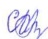 С.В. Петухов